Objective: Use photo editing tools to repair damaged photo.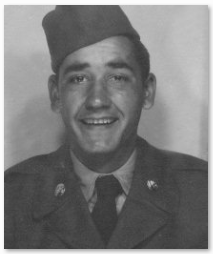 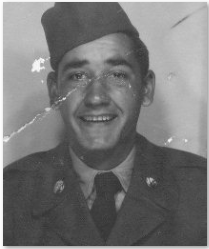 Procedure: Open damaged photo from MoodleSave it to your computerLoad damaged photo in PhotoshopFile > OpenChange Resolution/SizeImage > Image Size > 300 pixels per inchUse editing tools to repair damageClone Stamp Tool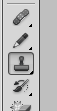 Select toolAdjust tool diameterChoose Target AreaALT – Click to tell tool what area to duplicateClick to cover damage** As the curser is moved, so does the sampled target area.
You will need to re-sample as necessarySpot Healing Brush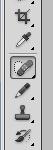 Select toolAdjust tool diameterCenter tool over area to be repairedClickChoose next area to repairSelect & FillUse your preferred selection tool to select an area to be repairedRight-click inside selected areaClick “FILL”Make sure FILL menu chooses Content-Aware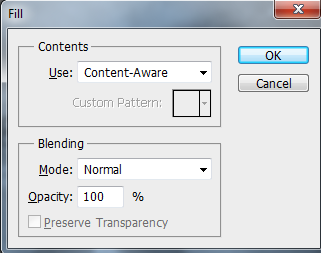 Click OK